Galette des Rois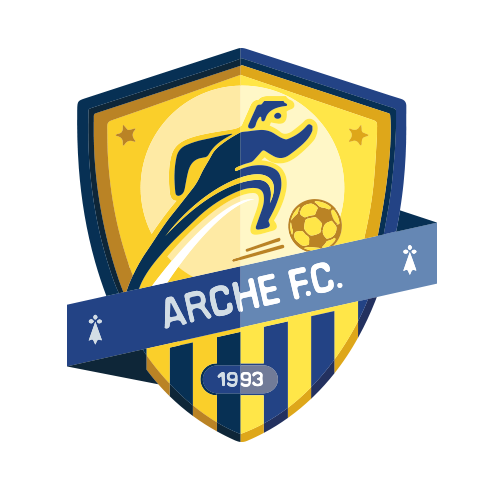 Les joueurs, supporters, dirigeants, bénévoles du club, élussont conviésà la galette des Rois,qui aura lieu leSamedi 13 janvierSalle de réunion du clubComplexe sportif des ChaumesSecteur d’Arthon à Chaumes-en-Retz